SEC Form 4FORM 4Check this box if no longer subject to Section 16. Form 4 or Form 5 obligations may continue. See Instruction 1(b).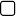 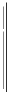 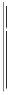 or Section 30(h) of the Investment Company Act of 1940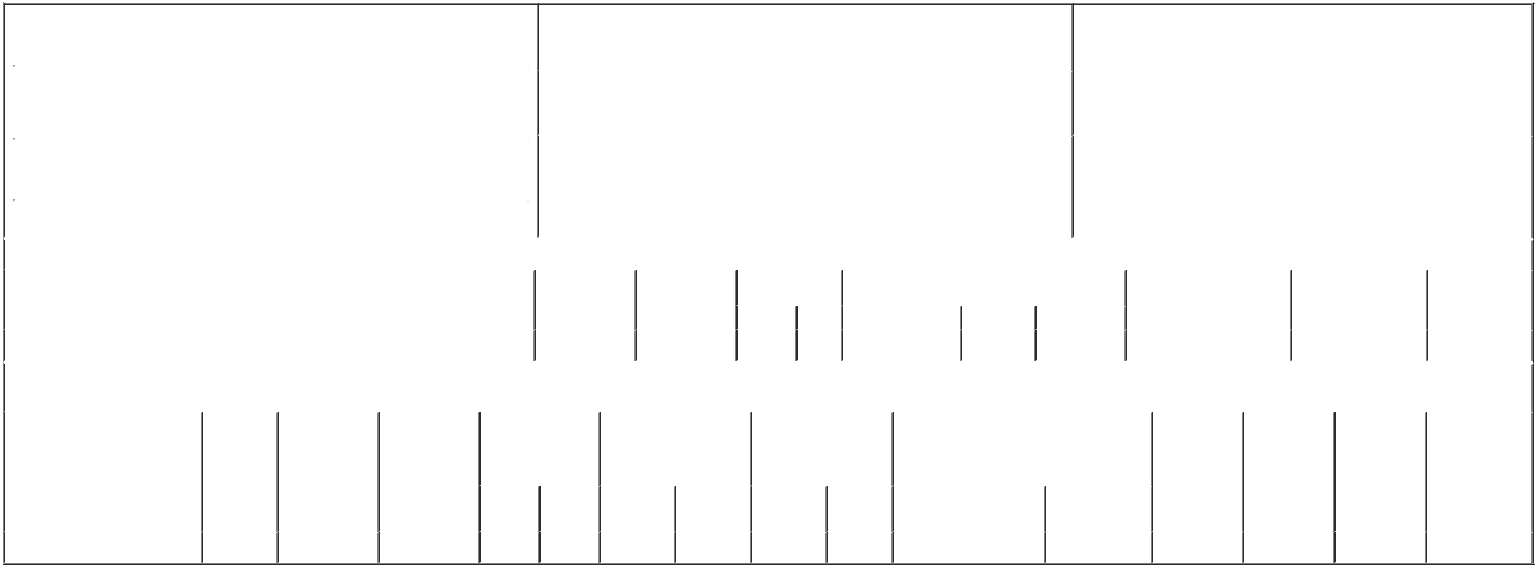 Explanation of Responses:Grant of restricted stock units.The units convert to common stock on a one-for-one basis.The reported phantom stock units were acquired pursuant to the Principal Deferred Compensation Plan for Non-Employee Directors and will be settled on the reporting person's retirement.Remarks:Reminder: Report on a separate line for each class of securities beneficially owned directly or indirectly.* If the form is filed by more than one reporting person, see Instruction 4 (b)(v).Intentional misstatements or omissions of facts constitute Federal Criminal Violations See 18 U.S.C. 1001 and 15 U.S.C. 78ff(a). Note: File three copies of this Form, one of which must be manually signed. If space is insufficient, see Instruction 6 for procedure.Persons who respond to the collection of information contained in this form are not required to respond unless the form displays a currently valid OMB Number.SUBSTITUTE POWER OF ATTORNEYUnder the terms of various powers of attorney (the "Powers of Attorney"), the undersigned Patrick A. Kirchner was appointed attorney-in-fact for each executive offiDate: December 20, 2019By: /s/ Patrick A. KirchnerName: Patrick A. KirchnerTitle: Attorney-in-FactI ACCEPT THIS APPOINTMENT AND SUBSTITUTION:/s/ Alex P. MontzAlex P. MontzExhibit 24UNITED STATES SECURITIES AND EXCHANGE COMMISSIONWashington, D.C. 20549Washington, D.C. 20549OMB APPROVALOMB APPROVALSTATEMENT OF CHANGES IN BENEFICIAL OWNERSHIPSTATEMENT OF CHANGES IN BENEFICIAL OWNERSHIPOMB Number:3235-0287OMB Number:3235-0287Estimated average burdenFiled pursuant to Section 16(a) of the Securities Exchange Act of 1934hours per response:0.5Filed pursuant to Section 16(a) of the Securities Exchange Act of 1934Filed pursuant to Section 16(a) of the Securities Exchange Act of 19341. Name and Address of Reporting Person*1. Name and Address of Reporting Person*1. Name and Address of Reporting Person*1. Name and Address of Reporting Person*2. Issuer Name and Ticker or Trading Symbol2. Issuer Name and Ticker or Trading Symbol2. Issuer Name and Ticker or Trading Symbol2. Issuer Name and Ticker or Trading Symbol2. Issuer Name and Ticker or Trading Symbol5. Relationship of Reporting Person(s) to Issuer5. Relationship of Reporting Person(s) to Issuer5. Relationship of Reporting Person(s) to Issuer5. Relationship of Reporting Person(s) to Issuer5. Relationship of Reporting Person(s) to Issuer5. Relationship of Reporting Person(s) to IssuerHOCHSCHILD ROGER CHOCHSCHILD ROGER CHOCHSCHILD ROGER CPRINCIPAL FINANCIAL GROUP INC [ PFG ]PRINCIPAL FINANCIAL GROUP INC [ PFG ]PRINCIPAL FINANCIAL GROUP INC [ PFG ]PRINCIPAL FINANCIAL GROUP INC [ PFG ]PRINCIPAL FINANCIAL GROUP INC [ PFG ]PRINCIPAL FINANCIAL GROUP INC [ PFG ]PRINCIPAL FINANCIAL GROUP INC [ PFG ]PRINCIPAL FINANCIAL GROUP INC [ PFG ]PRINCIPAL FINANCIAL GROUP INC [ PFG ](Check all applicable)(Check all applicable)(Check all applicable)(Check all applicable)HOCHSCHILD ROGER CHOCHSCHILD ROGER CHOCHSCHILD ROGER C(Check all applicable)(Check all applicable)(Check all applicable)(Check all applicable)HOCHSCHILD ROGER CHOCHSCHILD ROGER CHOCHSCHILD ROGER CXXDirectorDirector10% Owner10% Owner10% OwnerXXDirectorDirector10% Owner10% Owner10% OwnerOfficer (give title below)Officer (give title below)Officer (give title below)Other (specify below)Other (specify below)Other (specify below)Officer (give title below)Officer (give title below)Officer (give title below)Other (specify below)Other (specify below)Other (specify below)(Last)(First)(First)(Middle)(Middle)3. Date of Earliest Transaction (Month/Day/Year)3. Date of Earliest Transaction (Month/Day/Year)3. Date of Earliest Transaction (Month/Day/Year)3. Date of Earliest Transaction (Month/Day/Year)3. Date of Earliest Transaction (Month/Day/Year)Officer (give title below)Officer (give title below)Officer (give title below)Other (specify below)Other (specify below)Other (specify below)(Last)(First)(First)(Middle)(Middle)3. Date of Earliest Transaction (Month/Day/Year)3. Date of Earliest Transaction (Month/Day/Year)3. Date of Earliest Transaction (Month/Day/Year)3. Date of Earliest Transaction (Month/Day/Year)3. Date of Earliest Transaction (Month/Day/Year)(Last)(First)(First)(Middle)(Middle)12/27/201912/27/201912/27/201912/27/2019711 HIGH STREET12/27/201912/27/201912/27/201912/27/2019711 HIGH STREET(Street)(Street)4. If Amendment, Date of Original Filed (Month/Day/Year)4. If Amendment, Date of Original Filed (Month/Day/Year)4. If Amendment, Date of Original Filed (Month/Day/Year)4. If Amendment, Date of Original Filed (Month/Day/Year)4. If Amendment, Date of Original Filed (Month/Day/Year)4. If Amendment, Date of Original Filed (Month/Day/Year)4. If Amendment, Date of Original Filed (Month/Day/Year)4. If Amendment, Date of Original Filed (Month/Day/Year)6. Individual or Joint/Group Filing (Check Applicable Line)6. Individual or Joint/Group Filing (Check Applicable Line)6. Individual or Joint/Group Filing (Check Applicable Line)6. Individual or Joint/Group Filing (Check Applicable Line)6. Individual or Joint/Group Filing (Check Applicable Line)6. Individual or Joint/Group Filing (Check Applicable Line)6. Individual or Joint/Group Filing (Check Applicable Line)(Street)(Street)XXForm filed by One Reporting PersonForm filed by One Reporting PersonForm filed by One Reporting PersonForm filed by One Reporting PersonDES MOINESIAIA5039250392XXForm filed by One Reporting PersonForm filed by One Reporting PersonForm filed by One Reporting PersonForm filed by One Reporting PersonDES MOINESIAIA5039250392Form filed by More than One Reporting PersonForm filed by More than One Reporting PersonForm filed by More than One Reporting PersonForm filed by More than One Reporting PersonForm filed by More than One Reporting PersonForm filed by More than One Reporting PersonForm filed by More than One Reporting PersonForm filed by More than One Reporting Person(City)(State)(State)(Zip)Table I - Non-Derivative Securities Acquired, Disposed of, or Beneficially OwnedTable I - Non-Derivative Securities Acquired, Disposed of, or Beneficially OwnedTable I - Non-Derivative Securities Acquired, Disposed of, or Beneficially OwnedTable I - Non-Derivative Securities Acquired, Disposed of, or Beneficially OwnedTable I - Non-Derivative Securities Acquired, Disposed of, or Beneficially OwnedTable I - Non-Derivative Securities Acquired, Disposed of, or Beneficially OwnedTable I - Non-Derivative Securities Acquired, Disposed of, or Beneficially OwnedTable I - Non-Derivative Securities Acquired, Disposed of, or Beneficially OwnedTable I - Non-Derivative Securities Acquired, Disposed of, or Beneficially OwnedTable I - Non-Derivative Securities Acquired, Disposed of, or Beneficially OwnedTable I - Non-Derivative Securities Acquired, Disposed of, or Beneficially OwnedTable I - Non-Derivative Securities Acquired, Disposed of, or Beneficially OwnedTable I - Non-Derivative Securities Acquired, Disposed of, or Beneficially OwnedTable I - Non-Derivative Securities Acquired, Disposed of, or Beneficially OwnedTable I - Non-Derivative Securities Acquired, Disposed of, or Beneficially OwnedTable I - Non-Derivative Securities Acquired, Disposed of, or Beneficially OwnedTable I - Non-Derivative Securities Acquired, Disposed of, or Beneficially Owned1. Title of Security (Instr. 3)1. Title of Security (Instr. 3)2. Transaction2. Transaction2. Transaction2A. Deemed2A. Deemed3. Transaction3. Transaction4. Securities Acquired (A) or Disposed Of (D) (Instr.4. Securities Acquired (A) or Disposed Of (D) (Instr.4. Securities Acquired (A) or Disposed Of (D) (Instr.4. Securities Acquired (A) or Disposed Of (D) (Instr.4. Securities Acquired (A) or Disposed Of (D) (Instr.4. Securities Acquired (A) or Disposed Of (D) (Instr.4. Securities Acquired (A) or Disposed Of (D) (Instr.5. Amount of Securities5. Amount of Securities5. Amount of Securities6. Ownership Form:6. Ownership Form:7. Nature of7. Nature ofDateDateExecution Date,Execution Date,Code (Instr. 8)Code (Instr. 8)3, 4 and 5)3, 4 and 5)3, 4 and 5)Beneficially Owned FollowingBeneficially Owned FollowingBeneficially Owned FollowingDirect (D) or Indirect (I)Direct (D) or Indirect (I)Indirect BeneficialIndirect Beneficial(Month/Day/Year)(Month/Day/Year)(Month/Day/Year)if anyReported Transaction(s)Reported Transaction(s)Reported Transaction(s)(Instr. 4)Ownership (Instr.Ownership (Instr.(Month/Day/Year)(Month/Day/Year)(Month/Day/Year)if anyReported Transaction(s)Reported Transaction(s)Reported Transaction(s)(Instr. 4)Ownership (Instr.Ownership (Instr.(Month/Day/Year)(Month/Day/Year)CodeVAmountAmount(A) or (D)PricePricePrice(Instr. 3 and 4)(Instr. 3 and 4)4)Common StockCommon Stock12/27/201912/27/201912/27/201912/27/2019A150A$0(1)$0(1)15,06615,066DTable II - Derivative Securities Acquired, Disposed of, or Beneficially OwnedTable II - Derivative Securities Acquired, Disposed of, or Beneficially OwnedTable II - Derivative Securities Acquired, Disposed of, or Beneficially OwnedTable II - Derivative Securities Acquired, Disposed of, or Beneficially OwnedTable II - Derivative Securities Acquired, Disposed of, or Beneficially OwnedTable II - Derivative Securities Acquired, Disposed of, or Beneficially OwnedTable II - Derivative Securities Acquired, Disposed of, or Beneficially OwnedTable II - Derivative Securities Acquired, Disposed of, or Beneficially OwnedTable II - Derivative Securities Acquired, Disposed of, or Beneficially OwnedTable II - Derivative Securities Acquired, Disposed of, or Beneficially OwnedTable II - Derivative Securities Acquired, Disposed of, or Beneficially OwnedTable II - Derivative Securities Acquired, Disposed of, or Beneficially OwnedTable II - Derivative Securities Acquired, Disposed of, or Beneficially OwnedTable II - Derivative Securities Acquired, Disposed of, or Beneficially OwnedTable II - Derivative Securities Acquired, Disposed of, or Beneficially OwnedTable II - Derivative Securities Acquired, Disposed of, or Beneficially Owned(e.g., puts, calls, warrants, options, convertible securities)(e.g., puts, calls, warrants, options, convertible securities)(e.g., puts, calls, warrants, options, convertible securities)(e.g., puts, calls, warrants, options, convertible securities)(e.g., puts, calls, warrants, options, convertible securities)(e.g., puts, calls, warrants, options, convertible securities)(e.g., puts, calls, warrants, options, convertible securities)(e.g., puts, calls, warrants, options, convertible securities)(e.g., puts, calls, warrants, options, convertible securities)(e.g., puts, calls, warrants, options, convertible securities)1. Title of Derivative Security (Instr.   2.1. Title of Derivative Security (Instr.   2.1. Title of Derivative Security (Instr.   2.1. Title of Derivative Security (Instr.   2.3. Transaction3A. Deemed4. Transaction Code4. Transaction Code4. Transaction Code4. Transaction Code5. Number of Derivative5. Number of Derivative5. Number of Derivative6. Date Exercisable and6. Date Exercisable and6. Date Exercisable and6. Date Exercisable and7. Title and Amount of Securities Underlying7. Title and Amount of Securities Underlying7. Title and Amount of Securities Underlying7. Title and Amount of Securities Underlying7. Title and Amount of Securities Underlying8. Price of9. Number of9. Number of10. Ownership11. Nature of11. Nature of3)3)ConversionConversionDateExecution Date,(Instr. 8)Securities Acquired (A) orSecurities Acquired (A) orSecurities Acquired (A) orExpiration DateExpiration DateExpiration DateExpiration DateDerivative Security (Instr. 3 and 4)Derivative Security (Instr. 3 and 4)Derivative Security (Instr. 3 and 4)Derivative Security (Instr. 3 and 4)Derivative Security (Instr. 3 and 4)DerivativederivativederivativeForm: DirectIndirect BeneficialIndirect Beneficialor Exerciseor Exercise(Month/Day/Year)if anyDisposed of (D) (Instr. 3, 4Disposed of (D) (Instr. 3, 4Disposed of (D) (Instr. 3, 4(Month/Day/Year)(Month/Day/Year)(Month/Day/Year)(Month/Day/Year)Security (Instr.SecuritiesSecurities(D) or IndirectOwnership (Instr.Ownership (Instr.Price ofPrice of(Month/Day/Year)(Month/Day/Year)(Month/Day/Year)and 5)5)5)BeneficiallyBeneficially(I) (Instr. 4)4)DerivativeDerivativeOwnedSecuritySecurityFollowingFollowingReportedDateExpirationExpirationAmount orAmount orAmount orTransaction(s)Transaction(s)CodeV(A)(D)(D)ExercisableExercisableDateDateTitleNumber of SharesNumber of SharesNumber of SharesNumber of SharesNumber of Shares(Instr. 4)Phantom Stock UnitsPhantom Stock Units(2)(2)12/27/2019A108.9108.9(3)(3)(3)Common Stock108.9108.9$54.76$54.7612,23312,233DAlex P. Montz, by Power of AttorneyAlex P. Montz, by Power of Attorney12/31/2019** Signature of Reporting PersonDate